MINISTER FOR HUMAN SETTLEMENTS: N C MFEKETO, MP DIRECTOR-GENERAL: M S TSHANGANANATIONAL ASSEMBLYQUESTION FOR WRITTEN REPLY QUESTION NUMBER: 1400 (NW1502E) DATE OF PUBLICATION: 11 MAY 2018REPLY RECOMMENDED BY:DEPUTY DIRECTOR-GENERAL: MR. J LESHABANENATIONAL ASSEMBLY QUESTION FOR WRITTEN REPLYouEsTlON NUMBER:  1400 (NW1502E)DATE OF PUBLICATION: 11 MAY 2018Ms NKF Hlonyana (EFF) to ask the Minister of Human Seklemente:What is the number of houses that needs to be built in each province to eradicate the housing backlog and enable each South African in the country to live in formal housing?ReelvAccording	to	information	derlved	from	Statistics	South	Africa's	2016 Community Survey, which is the latest official national data available, the estimated national housing backlog is estimated at 2.1 million. On the other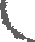 hand, a total of 3.9 million people have registered their need for housing on the National Housing Needs Register (NHNR). It must however be noted that the numbers registered on the NHNR are being processed on an on-going basis to determine qualification for government's subsidised opportunities. So this is work in progress and not actual demand/need. Although significant inroads have been made to reduce the backlog, it remains relatively the same over years due to increasing demand that outstrips supply. The provincial breakdown of the backlog/need is illustrated in the table below.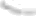 What is the cost in Rand for each province to eradicate the backlog?ReDIvAs explained in question (a) above, the assessment of individuals who have registered on the NHNR to determine if they do qualify for state housing subsidy is an ongoing process. Therefore some of the individuals may not be eligible to receive a state housing subsidy. Those who do qualify, may require different housing programme interventions, depending on their need and locality. If all the individuals on the NHNR qualify for the Individual Housing Subsidy (BNG house), about R622 billion will be required to provide land, serviced site and top structure at the current housing subsidy of R168 852.00.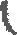 NATIONAL ASSEMBLY QUESTION FOR WRITTEN REPLYQUESTION NUMBER: 1400 (NW1502E) DATE OF PUBLICAYION: 11 MAY 2018MR J. LESHABANEDEPUTY DIRECTOR GENERAL DATE:MR N CHAINEEDEPUTY AIR CTOR-GENERAL: CHIEF OF OPERATIONS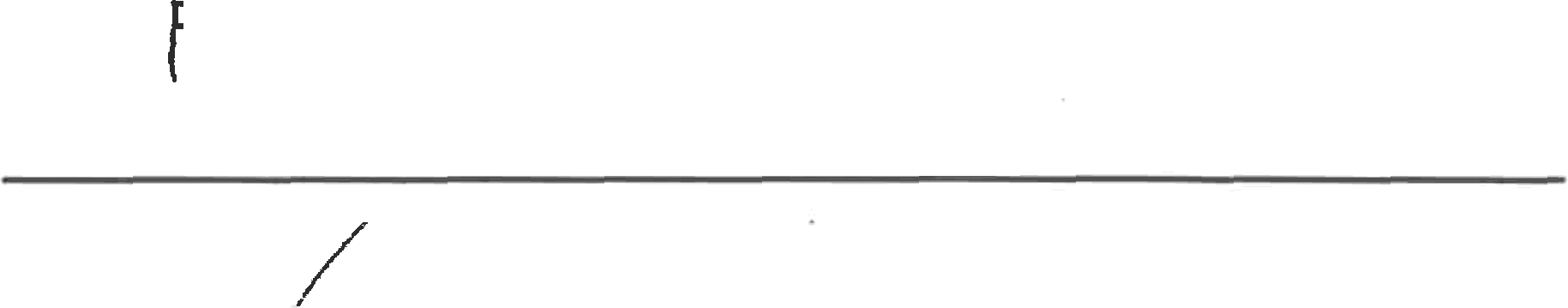 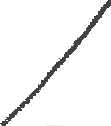 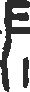 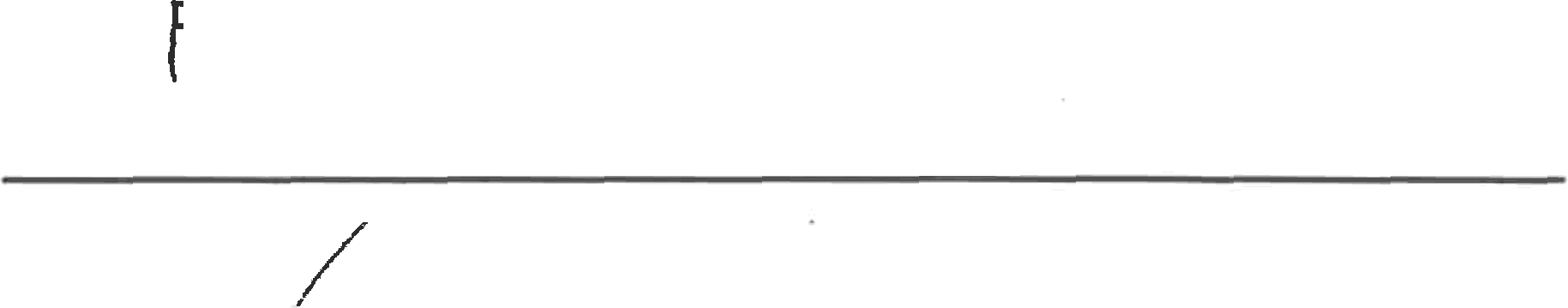 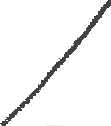 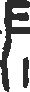 DATE: il	} g‘Recommended/not res6mmendedMI	.	H4	GANA DIRECTOR-G NE DATE: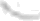 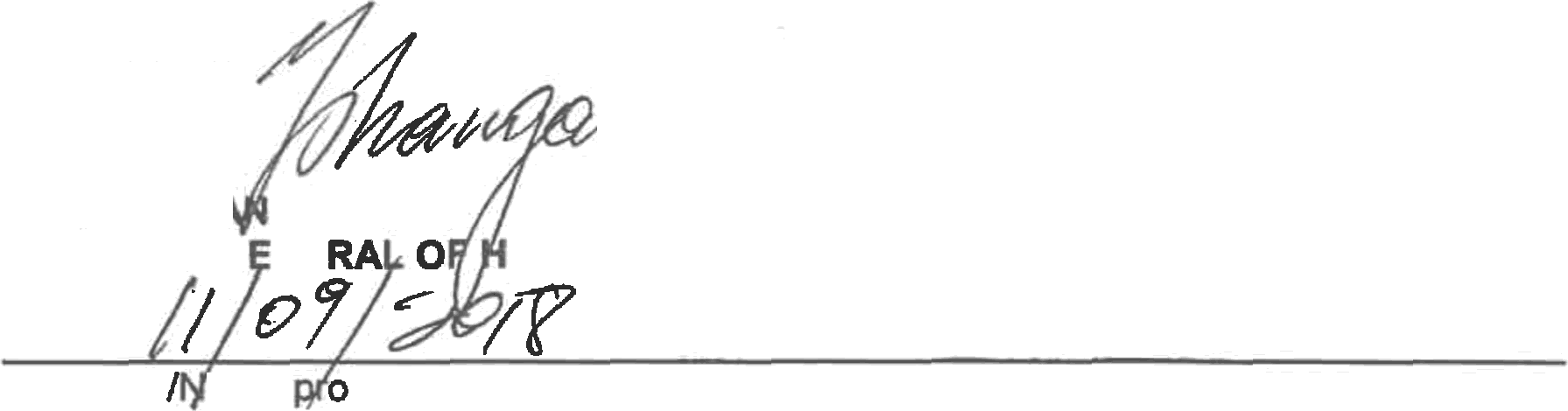 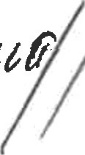 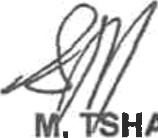 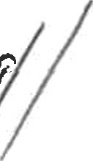 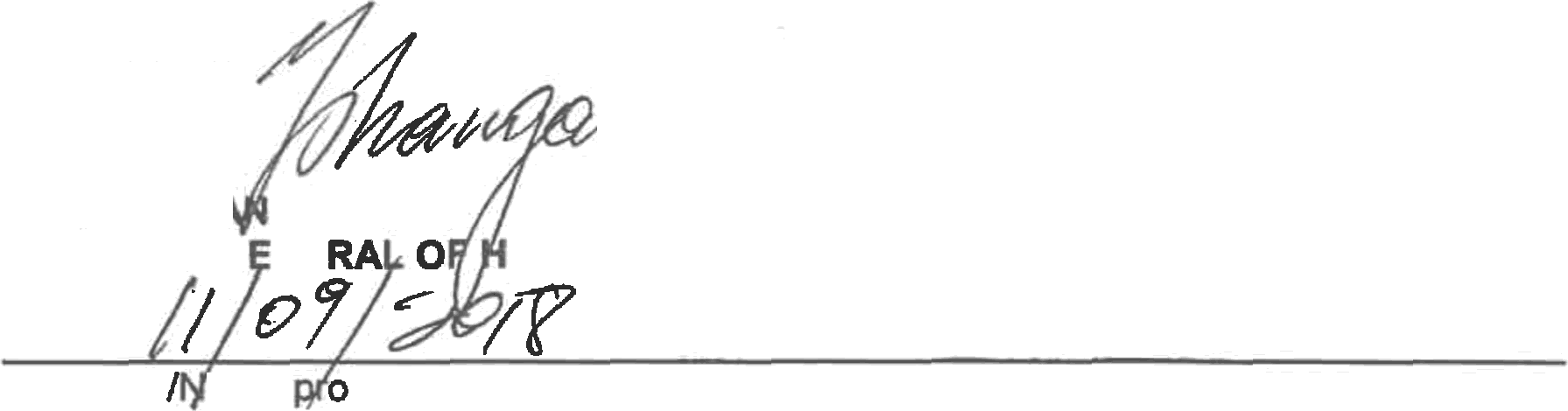 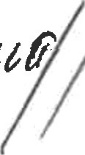 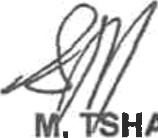 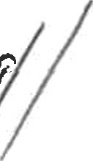 Approved	ot ap	vedUMAN SETTLEMENTSMS N. MFE	HO,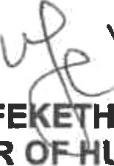 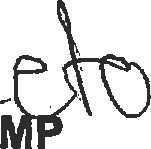 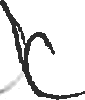 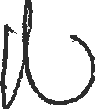 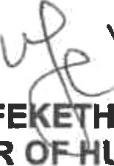 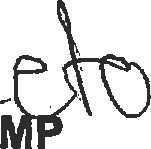 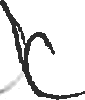 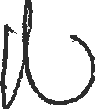 MINISTER	UMAN SETTLEMENTSDATE: